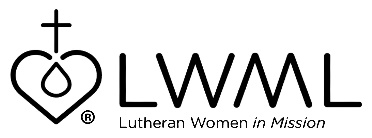 Lutheran Women’s Missionary League Grant #6 — God’s Healing Power and GraceLutheran Church of Guatemala and Child Beyond International — $100,000Guatemala, although a beautiful country, has many people who suffer in extreme poverty. Over 50 percent of the children are malnourished and have no access to any form of medical or dental care. Most have no pre- or post-natal care and often die from preventable diseases. Immanuel Lutheran Church, Hood River, Oregon, and the Lutheran Church of Guatemala have partnered to share God’s physical and spiritual healing with as many souls as possible in the decades to come. They have developed a network of LCMS partner churches to send health professionals and mission teams to Guatemala on short-term medical mission trips. And, in order to reach these isolated villages, they need the right tool, namely, a Mobile Medical Mercy Mission Bus. Once the funds from the LWML grant are received, a bus will be purchased and retrofitted with medical and Bible school equipment which will enable the teams to share the healing love of Jesus both physically and spiritually. While the physicians tend to the physical needs of their patients, the ministers and lay leaders will go into the villages and set up Bible classes, VBS, and worship services for the spiritual needs of the patients — all because of one bus. For more information about this grant, go to www.lwml.org/2019-2021-mission-grant-6.Mission Grant #6 — Mobile Medical Mercy Mission Bus for Guatemala — Lutheran Church of Guatemala and Child Beyond International — $100,000 was selected by the Lutheran Women’s Missionary League at their national convention to be funded during the 2019-2021 biennium. Once the funds are received, a bus named the “4M Bus” will be purchased, retrofitted, and stocked with medical and Bible school equipment. This will enable the teams to bring healing, both physically and spiritually, to Guatemalan children and adults in isolated and remote villages. The country of Guatemala is called “The Land of Eternal Spring” because of its temperate climate; however, many of its citizens live in extreme poverty with over 50 percent of the children suffering from malnutrition and having no access to any form of medical or dental care. Rev. Abdiel Orozco, Bishop of the Lutheran Church of Guatemala, and his brother, Rev. Elry Orozco, are doctors. They have developed a network of LCMS partner churches to send medical professionals and mission teams to Guatemala on short-term medical mission trips to bring the love and mercy of Jesus through the clinics, Bible school classes, and worship services. Local Lutheran churches will follow up with each person served through the medical clinic, enabling thousands of Guatemalans to experience God’s healing power and grace, both physically and spiritually. For more information about this grant, go to www.lwml.org/2019-2021-mission-grant-6.